Colegio Polivalente			Región	: MetropolitanaProfesor Ildefonso Calderón			Provincia	: CordilleraProfesor (a): Herlinda Pacherres Mogollón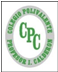 Asignatura: Lengua y Literatura.			RBD	: 10501-5RENDIR HOMENAJE AL DIA DEL LIBRO CON UNA ACTIVIDAD CREATIVA Nombre: _________________________________________ Curso: 3°HC Lenguaje    Fecha: Objetivo: Rendir homenaje al Día del libro, agudizando la visión en la figura del árbol, como gimnasia cerebral. Todo lo podemos hacer te invito a realizarlo ¡Te divertirás! Coeficiente 2    Instrucciones Generales:I.- Deberás encontrar 10 caras en este árbol que están entre las ramas.II.- Ubicadas las 10 caras, pintarás de colores diferentes.III.- Elegir cinco caras y considerarlos como Escritores Nacionales, CON DOS OBRAS LITERARIAS.( EJEMPLO I -II.-Si encontrara el rostro o cara de una mujer, la pintaras III.-Le pondría el nombre de una escritora nacionalGabriela Mistral con su obra literaria “Lagar”, “Desolación” Es todo muy fácil.Manos a la obra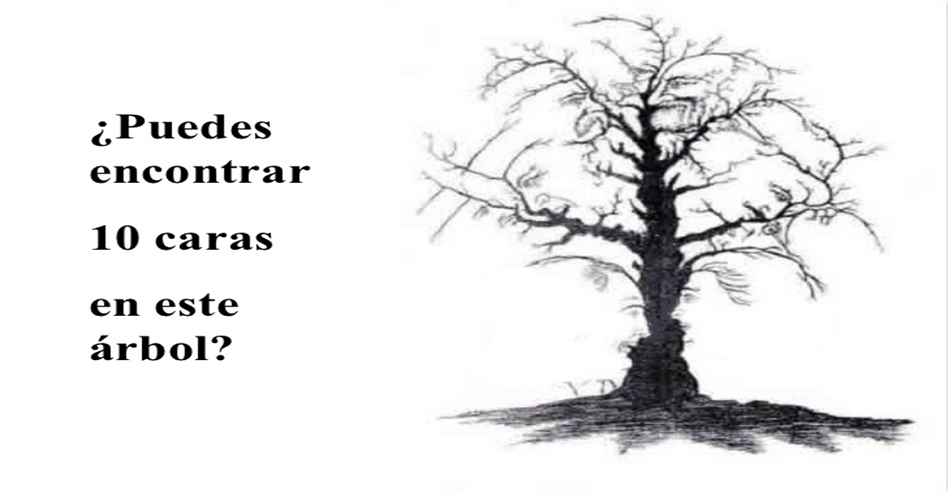 